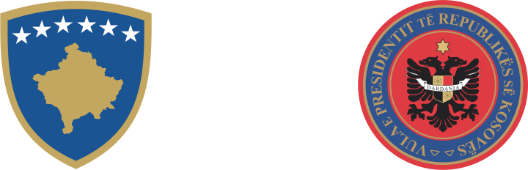 REPUBLIKA E KOSOVËS – ZYRA E PRESIDENTESREPUBLIC OF KOSOVO – OFFICE OF THE PRESIDENTREPUBLIKA KOSOVO – KANCELARIJA PREDSEDNICEDEPARTAMENTI I ADMINISTRATËS DHE BUXHETITDEPARTMENT OF ADMINISTRATION AND BUDGETODELJENJE ADMINISTRACIJE I BUDŽETADIVIZIONI I PERSONELIT-DIVISION OF PERSONNEL-DIVIZIJA ZA OSOBLJE________________________________________________________________________________________________KËRKESA PËR PUNËSIMZAHTEV ZA ZAPOSLENJEJu lutemi përgjigjuni në çdo pyetje qartë dhe plotësisht dhe plotësoni me ngjyrë të kaltër ose të zezë. Aplikacioni duhet të nënshkruhet. Molimo vas da na vako pitanje odgovorite potpuno. Pišite čitko, plavim ili crnim mastilom. Aplikacija mora biti potisana.Përvoja e punës (duke filluar nga ajo e fundit), të jepen detaje të plota dhe të qarta. Radno iskustvo (početi sa zadnjim), iznesite potpune i jasne podatke.Përdorë letër tjetër nëse ka nevojë/Ako je potrebno upotrebite dodatne papireKërkesa e kompletuar duhet të mbyllet në kuvertë dhe të dërgohet në adresën/Kompletan zahtev zatvoriti u kovertu i poslati na adresu: Ndërtesa e Kuvendit, Zyra N-306Titulli i vendit të punës/Naziv radnog mestaNumri i referencës/Broj radnog mestaEmri/ImeEmri/ImeMbiemri/PrezimeMbiemri/PrezimeData e lindjes/Datum rodjenjaData e lindjes/Datum rodjenjaGjinia/PolGjinia/PolM              F  M              F  Vendi lindjes dhe komuna/Mesto rodjenja i opštinaVendi lindjes dhe komuna/Mesto rodjenja i opštinaVendi lindjes dhe komuna/Mesto rodjenja i opštinaVendi lindjes dhe komuna/Mesto rodjenja i opštinaVendi lindjes dhe komuna/Mesto rodjenja i opštinaNr. personal i letërnjoftimit/Lični broj lične karteNr. personal i letërnjoftimit/Lični broj lične karteNr. personal i letërnjoftimit/Lični broj lične karteNr. personal i letërnjoftimit/Lični broj lične karteNr. personal i letërnjoftimit/Lični broj lične karteGjendja martesoreBračno stanjeI/e pa martuar                      I/e martuar                        I/e shkurorëzuar                  I/e veNeoženjen/a                   Oženjen/Udata            Razvenden/a                   Udovac/ica   I/e pa martuar                      I/e martuar                        I/e shkurorëzuar                  I/e veNeoženjen/a                   Oženjen/Udata            Razvenden/a                   Udovac/ica   I/e pa martuar                      I/e martuar                        I/e shkurorëzuar                  I/e veNeoženjen/a                   Oženjen/Udata            Razvenden/a                   Udovac/ica   I/e pa martuar                      I/e martuar                        I/e shkurorëzuar                  I/e veNeoženjen/a                   Oženjen/Udata            Razvenden/a                   Udovac/ica   I/e pa martuar                      I/e martuar                        I/e shkurorëzuar                  I/e veNeoženjen/a                   Oženjen/Udata            Razvenden/a                   Udovac/ica   I/e pa martuar                      I/e martuar                        I/e shkurorëzuar                  I/e veNeoženjen/a                   Oženjen/Udata            Razvenden/a                   Udovac/ica   I/e pa martuar                      I/e martuar                        I/e shkurorëzuar                  I/e veNeoženjen/a                   Oženjen/Udata            Razvenden/a                   Udovac/ica   I/e pa martuar                      I/e martuar                        I/e shkurorëzuar                  I/e veNeoženjen/a                   Oženjen/Udata            Razvenden/a                   Udovac/ica   Adresa e tanishme/Adresa stanovanjaAdresa e tanishme/Adresa stanovanjaAdresa e tanishme/Adresa stanovanjaAdresa e tanishme/Adresa stanovanjaAdresa e përhershme, nëse ndryshon nga e tanishmja/Stalna adresa ako nije ista sa sadašnjomAdresa e përhershme, nëse ndryshon nga e tanishmja/Stalna adresa ako nije ista sa sadašnjomAdresa e përhershme, nëse ndryshon nga e tanishmja/Stalna adresa ako nije ista sa sadašnjomAdresa e përhershme, nëse ndryshon nga e tanishmja/Stalna adresa ako nije ista sa sadašnjomNumri i telefonit/Broj telefonaNumri i telefonit/Broj telefonaNumri i telefonit/Broj telefonaE-mailA dëshironi të deklaroheni për përkatësinë etnike, nëse përgjigja është “Po” shënoni cila është përkatësia e juajDa li hoćete da se izjavite o etničkoj pripadnosti, ako je odgovor “Da”, recite koja je vaša etnička pripadnostA dëshironi të deklaroheni për përkatësinë etnike, nëse përgjigja është “Po” shënoni cila është përkatësia e juajDa li hoćete da se izjavite o etničkoj pripadnosti, ako je odgovor “Da”, recite koja je vaša etnička pripadnostA dëshironi të deklaroheni për përkatësinë etnike, nëse përgjigja është “Po” shënoni cila është përkatësia e juajDa li hoćete da se izjavite o etničkoj pripadnosti, ako je odgovor “Da”, recite koja je vaša etnička pripadnostA dëshironi të deklaroheni për përkatësinë etnike, nëse përgjigja është “Po” shënoni cila është përkatësia e juajDa li hoćete da se izjavite o etničkoj pripadnosti, ako je odgovor “Da”, recite koja je vaša etnička pripadnostA dëshironi të deklaroheni për përkatësinë etnike, nëse përgjigja është “Po” shënoni cila është përkatësia e juajDa li hoćete da se izjavite o etničkoj pripadnosti, ako je odgovor “Da”, recite koja je vaša etnička pripadnostPo - DaPo - DaPo - DaJo - NeA dëshironi të deklaroheni për përkatësinë etnike, nëse përgjigja është “Po” shënoni cila është përkatësia e juajDa li hoćete da se izjavite o etničkoj pripadnosti, ako je odgovor “Da”, recite koja je vaša etnička pripadnostA dëshironi të deklaroheni për përkatësinë etnike, nëse përgjigja është “Po” shënoni cila është përkatësia e juajDa li hoćete da se izjavite o etničkoj pripadnosti, ako je odgovor “Da”, recite koja je vaša etnička pripadnostA dëshironi të deklaroheni për përkatësinë etnike, nëse përgjigja është “Po” shënoni cila është përkatësia e juajDa li hoćete da se izjavite o etničkoj pripadnosti, ako je odgovor “Da”, recite koja je vaša etnička pripadnostA dëshironi të deklaroheni për përkatësinë etnike, nëse përgjigja është “Po” shënoni cila është përkatësia e juajDa li hoćete da se izjavite o etničkoj pripadnosti, ako je odgovor “Da”, recite koja je vaša etnička pripadnostA dëshironi të deklaroheni për përkatësinë etnike, nëse përgjigja është “Po” shënoni cila është përkatësia e juajDa li hoćete da se izjavite o etničkoj pripadnosti, ako je odgovor “Da”, recite koja je vaša etnička pripadnostSHKOLLIMI – Jepni detaje të plota, titujt e saktë të gradave shkencore/OBRAZOVANJE – Potpuni naziv i stepenSHKOLLIMI – Jepni detaje të plota, titujt e saktë të gradave shkencore/OBRAZOVANJE – Potpuni naziv i stepenSHKOLLIMI – Jepni detaje të plota, titujt e saktë të gradave shkencore/OBRAZOVANJE – Potpuni naziv i stepenSHKOLLIMI – Jepni detaje të plota, titujt e saktë të gradave shkencore/OBRAZOVANJE – Potpuni naziv i stepenSHKOLLIMI – Jepni detaje të plota, titujt e saktë të gradave shkencore/OBRAZOVANJE – Potpuni naziv i stepenUniversitetit/UniverzitetEmri dhe vendi i InstitucionitIme i mesto InstitucijeVijimi/PohadjanjeVijimi/PohadjanjeTitujt, nderimet akademikeDiplome, akademska priznanjaDrejtimi i studimeveOdsek studijaEmri dhe vendi i InstitucionitIme i mesto InstitucijePrej-OdDeri-DoTitujt, nderimet akademikeDiplome, akademska priznanjaDrejtimi i studimeveOdsek studijaShkolla e mesme ose shkollim tjetër – Srednja škola ili drugo srednje obrazovanjeShkolla e mesme ose shkollim tjetër – Srednja škola ili drugo srednje obrazovanjeShkolla e mesme ose shkollim tjetër – Srednja škola ili drugo srednje obrazovanjeShkolla e mesme ose shkollim tjetër – Srednja škola ili drugo srednje obrazovanjeShkolla e mesme ose shkollim tjetër – Srednja škola ili drugo srednje obrazovanjeEmri dhe vendi i InstitucionitIme i mesto InstitucijeVijimi/PohadjanjeVijimi/PohadjanjeÇertifikata ose diploma e fituarDobijeni certifikati ili diplomeÇertifikata ose diploma e fituarDobijeni certifikati ili diplomeEmri dhe vendi i InstitucionitIme i mesto InstitucijePrej-OdDeri-DoÇertifikata ose diploma e fituarDobijeni certifikati ili diplomeÇertifikata ose diploma e fituarDobijeni certifikati ili diplomeShkollimi ose trajnimet tjera profesionale/Obrazovanje i ostale profesionalne kvalifikacijeShkollimi ose trajnimet tjera profesionale/Obrazovanje i ostale profesionalne kvalifikacijeShkollimi ose trajnimet tjera profesionale/Obrazovanje i ostale profesionalne kvalifikacijeShkollimi ose trajnimet tjera profesionale/Obrazovanje i ostale profesionalne kvalifikacijeShkollimi ose trajnimet tjera profesionale/Obrazovanje i ostale profesionalne kvalifikacijeEmri dhe vendi i InstitucionitIme i mesto InstitucijeLloji/VrstaPrej/OdDeri/DoÇertifikata ose diploma e fituarDobijene diplome ili certifikatiTitulli i vendit të punësNaziv radnog mestaTitulli i vendit të punësNaziv radnog mestaPrej/OdDeri/DoEmri i mbikëqyrësit – Ime nadzornikaEmri i punëdhënësitIme poslodavcaEmri i punëdhënësitIme poslodavcaNumri dhe lloji i personelit nën mbikëqyrjeBroj i vrsta zaposlenih pod nadzoromNumri dhe lloji i personelit nën mbikëqyrjeBroj i vrsta zaposlenih pod nadzoromArsyet e largimit nga vendi i punësRazlog za napuštanje radnog mestaArsyet e largimit nga vendi i punësRazlog za napuštanje radnog mestaPërshkrimi i detyrave të punësOpis radnih zadatakaPërshkrimi i detyrave të punësOpis radnih zadatakaTitulli i vendit të punësNaziv radnog mestaTitulli i vendit të punësNaziv radnog mestaPrej/OdDeri/DoEmri i mbikëqyrësit – Ime nadzornikaEmri i punëdhënësitIme poslodavcaEmri i punëdhënësitIme poslodavcaNumri dhe lloji i personelit nën mbikëqyrjeBroj i vrsta zaposlenih pod nadzoromNumri dhe lloji i personelit nën mbikëqyrjeBroj i vrsta zaposlenih pod nadzoromArsyet e largimit nga vendi i punësRazlog za napuštanje radnog mestaArsyet e largimit nga vendi i punësRazlog za napuštanje radnog mestaPërshkrimi i detyrave të punësOpis radnih zadatakaPërshkrimi i detyrave të punësOpis radnih zadatakaTitulli i vendit të punësNaziv radnog mestaTitulli i vendit të punësNaziv radnog mestaPrej/OdDeri/DoEmri i mbikëqyrësit – Ime nadzornikaEmri i punëdhënësitIme poslodavcaEmri i punëdhënësitIme poslodavcaNumri dhe lloji i personelit nën mbikëqyrjeBroj i vrsta zaposlenih pod nadzoromNumri dhe lloji i personelit nën mbikëqyrjeBroj i vrsta zaposlenih pod nadzoromArsyet e largimit nga vendi i punësRazlog za napuštanje radnog mestaArsyet e largimit nga vendi i punësRazlog za napuštanje radnog mestaPërshkrimi i detyrave të punësOpis radnih zadatakaPërshkrimi i detyrave të punësOpis radnih zadatakaA keni qenë ndonjëherë të dënuar më tepër se gjashtë muajDa li ste bili osudjivani više od šest meseciPo – DaJo – NeNjohja e gjuhëve – Cila është gjuha e juaj amtare: Znanje vezika – Koji je vaš maternji jezik:                      __________________________________Njohja e gjuhëve – Cila është gjuha e juaj amtare: Znanje vezika – Koji je vaš maternji jezik:                      __________________________________Njohja e gjuhëve – Cila është gjuha e juaj amtare: Znanje vezika – Koji je vaš maternji jezik:                      __________________________________Njohja e gjuhëve – Cila është gjuha e juaj amtare: Znanje vezika – Koji je vaš maternji jezik:                      __________________________________Njohja e gjuhëve – Cila është gjuha e juaj amtare: Znanje vezika – Koji je vaš maternji jezik:                      __________________________________Njohja e gjuhëve – Cila është gjuha e juaj amtare: Znanje vezika – Koji je vaš maternji jezik:                      __________________________________Njohja e gjuhëve – Cila është gjuha e juaj amtare: Znanje vezika – Koji je vaš maternji jezik:                      __________________________________Njohja e gjuhëve – Cila është gjuha e juaj amtare: Znanje vezika – Koji je vaš maternji jezik:                      __________________________________Njohja e gjuhëve – Cila është gjuha e juaj amtare: Znanje vezika – Koji je vaš maternji jezik:                      __________________________________Gjuhët tjeraDrugi jeziciLexim-ČitateLexim-ČitateShkrim/PišeteShkrim/PišeteNë të folur/PričateNë të folur/PričateKuptoj/RazumeteKuptoj/RazumeteGjuhët tjeraDrugi jeziciMirëDobroJo mirëTeškoMirëDobroJo mirëTeškoMirëDobroJo mirëTeškoMirëDobroJo mirëTeškoAftësitë me kompjuter/Rad na računaruAftësitë me kompjuter/Rad na računaruAftësitë me kompjuter/Rad na računaruAftësitë me kompjuter/Rad na računaruAftësitë me kompjuter/Rad na računaruAftësitë me kompjuter/Rad na računaruAftësitë me kompjuter/Rad na računaruAftësitë me kompjuter/Rad na računaruAftësitë me kompjuter/Rad na računaruWordWordWordExcelExcelExcelBaza e të dhënave/Baze podatakaBaza e të dhënave/Baze podatakaBaza e të dhënave/Baze podatakaThemeloreOsnovnoMirëDobroSheklqyeshëmOdličnoThemeloreOsnovnoMirëDobroSheklqyeshëmOdličnoThemeloreOsnovnoMirëDobroSheklqyeshëmOdličnoPrograme tjera/Drugi programiPrograme tjera/Drugi programiPrograme tjera/Drugi programiPrograme tjera/Drugi programiPrograme tjera/Drugi programiPrograme tjera/Drugi programiPrograme tjera/Drugi programiPrograme tjera/Drugi programiPrograme tjera/Drugi programiShënoni detajet e aftësive tjera të cilat i keni dhe mund të shërbejnë për postin e aplikuar.Navedite podatke o drugim veštiname koje imate i koje mogu koristiti za traženo radno mesto.Shënoni arsyet për aplikim në pozitën përkatëse, pritjet nga vendi i punës dhe qëllimet e karrierësNavedite razlog za odredjenu poziciju, očekivanja od radnog mesta i ciljeve karijere________________________________________________________________________________________________________________________________________________________________________________________________________REFERENCAT: Shënoni dy persona të cilët e njohin karakterin dhe kualifikimet e juaja. Të mos jenë të afërm apo mbikëqyrës nga puna juaj e kaluar.PREPORUKE: Navedite dve osobe koje znaju za vaš karakter i kvalifikacije. Da nisu u srodstvu niti pretpostavljeni, iz prethodnog radnog mesta.REFERENCAT: Shënoni dy persona të cilët e njohin karakterin dhe kualifikimet e juaja. Të mos jenë të afërm apo mbikëqyrës nga puna juaj e kaluar.PREPORUKE: Navedite dve osobe koje znaju za vaš karakter i kvalifikacije. Da nisu u srodstvu niti pretpostavljeni, iz prethodnog radnog mesta.REFERENCAT: Shënoni dy persona të cilët e njohin karakterin dhe kualifikimet e juaja. Të mos jenë të afërm apo mbikëqyrës nga puna juaj e kaluar.PREPORUKE: Navedite dve osobe koje znaju za vaš karakter i kvalifikacije. Da nisu u srodstvu niti pretpostavljeni, iz prethodnog radnog mesta.Emri i plotë/Puno imeAdresaProfesioni/ZanimanjeGarantoj se kam dhënë informacione të vërteta, korrekte dhe komplete në këtë formular.Potvrdjujem da sam dao/dala istinite, tačne i potpune informacije.    ______________________                                                                                                          ____ /____ /________          Nënshkrimi-Potpis                                                                                                                             Data -DatumGarantoj se kam dhënë informacione të vërteta, korrekte dhe komplete në këtë formular.Potvrdjujem da sam dao/dala istinite, tačne i potpune informacije.    ______________________                                                                                                          ____ /____ /________          Nënshkrimi-Potpis                                                                                                                             Data -DatumGarantoj se kam dhënë informacione të vërteta, korrekte dhe komplete në këtë formular.Potvrdjujem da sam dao/dala istinite, tačne i potpune informacije.    ______________________                                                                                                          ____ /____ /________          Nënshkrimi-Potpis                                                                                                                             Data -DatumShënim: Kandidatët duhet të sigurojnë fotokopjet e dokumenteve sipas konkursit dhe të sjellin origjinalet e tyre për verifikim me rastin e intervistës:Zapis: Kandidati trebaju podneti fotokopiju traženih dokumenata po konkursu, i sa sobom poneti originale dokumenata za verifikaciju prilikom intervjuisanja:Dëshmi të kualifikimeve shkollore – Dokaz o obrazovnim kvalifikacijamaDëshmi mbi përvojën e punës – Dokaz o radnom iskustvuLetër rekomandimet – PreporukeKopjet e dy raporteve të fundit të njëpasnjëshme të vlerësimit të punës – Kopije iz dva zadnja izveštaja za procenu radaDokumentin e identifikimit – Lična karta